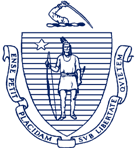 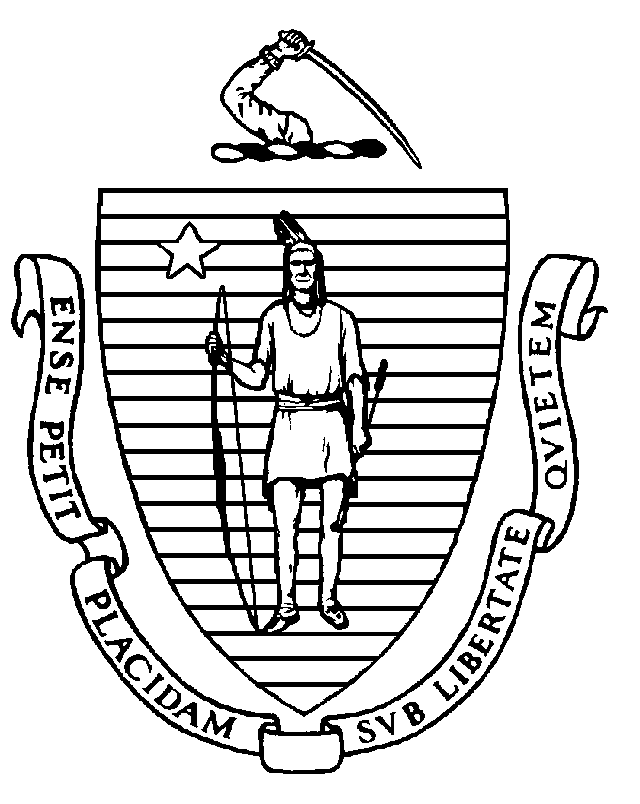 The Commonwealth of Massachusetts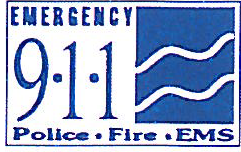 EXECUTIVE OFFICE OF PUBLIC SAFETY AND SECURITYState 911 DEPARTMENT151 Campanelli Drive, Suite A ~ Middleborough, MA 02346Tel: 508-828-2911 ~ TTY: 508-947-1455www.mass.gov/e911      Maura T. Healey                                                                                     	                  Terrence M. Reidy              Governor		                                                                                Secretary     Kimberley Driscoll                                                                                     Frank Pozniak      Lieutenant Governor                                                                                                       Executive Director                                                                                                      	                                                                             	AGENDAState 911 Commission MeetingState 911 Department 151 Campanelli Drive, Suite A, Middleborough, MA  May 18, 2023, 1:00 p.m.Call to Order and Introductions (Chairperson  Collins)Approval of April 6, 2023 Commission Meeting Minutes (Chairperson Collins)Recognition of State Fire Marshal Peter J. Ostroskey (Chairperson Collins, Frank Pozniak)Update on the Filing with the Department of Telecommunications and Cable, General Discussion on the Surcharge (Frank Pozniak/Karen Robitaille)Update on Next Generation 9-1-1 (Norm Fournier)Update on Dark Stations (Monna Wallace)Update on the Transition of the Framingham Wireless Center and the Maynard Training Facility (Frank Pozniak, Joe Crean)Update on Regionalization (Joseph Crean)Update on the TERT Program (Chris Ryan, Katrina Shamshak)Update on 560 CMR 5.00, and MLTS (Dennis Kirwan)Other BusinessNext Meeting Date – TBD Adjournment	